HarisHaris.219336@2freemail.com 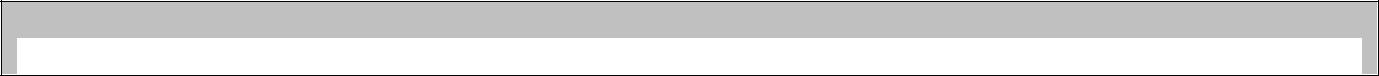 Career Objective- To work in a stimulating environment that would hone my skills and provide me ample opportunities for development and growth.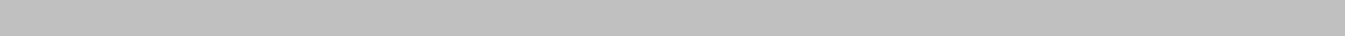 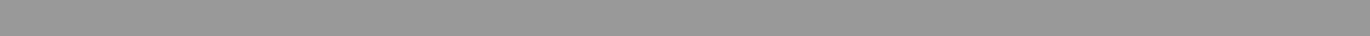 Professional Experience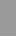 1.  Account Manager- Saksham Signs Pvt Ltd, New Delhi (Nov ’13 till date)Saksham Signs Pvt Ltd is a signange company incorporated in 2001. Saksham is an authorized convertor of “Avery Dimension” a Fortune 500 company and an international major in high-end signagnes and technique. The organization has fully equipped workshops in New Delhi and at IMT,Manesar.I am currently working as an Account Manager for two of the esteemed clients, Honda Scooters and Motorcycles, India and Eicher. The job profile includes gathering client requirements, monitoring processing of the order as per requirements and ensuring delivery and installation within agreed TAT. The job is extremely demanding and includes end to end client relationship management.2.  Marketing Executive – Pristine Designs Pvt Ltd, New Delhi (July’13 – Oct’13)The job profile included interacting with clients and marketing concepts related to installation of stalls in various exhibitions and events.3.  Internship, Tata Teleservices Limited- May- June ‘12Internship involved, A study on Effective promotional sales plan for providing customer satisfaction. The internship provided exposure to learning the processes that company follows to promote its plans, attract customers and fulfill their needs.Professional QualificationsKey academic projects undertakenSurvey and statistical analysis conducted on the “Eating preferences of people whenever they go out”. Project on sources and combinations of the recruitment process adopted by the FMCG organizations. Achievements and positions of responsibilitiesHave won many prizes in sports and cultural activities at school and graduation level. Have been organiser of many cultural activities at school and graduation level. Other relevant skillsWorking knowledge of MS Office, Internet. Clear & concise communication skills. Keen sense of responsibility with sound relationship management skills. Hardworking, high on energy levels with a positive attitude. QualificationUniversity/PercentagYear ofMajor SubjectsInstitutee/CGPApassingMBAJaypee BusinessPricing Strategy,B2B, Sales(Marketing withSchool, Noida68%2013and Distribution Management,Media Planning)International MarketingIntegral University,Financial Accounting, BusinessB.B.ALucknow68%2011Law, Financial Management,Marketing, Economics1.Demographic survey on people eating Halal meat and the ones who do not eat Halal meat.2.Role  of  advertising  in  brand  image  building.  This  project  covered  detailed  study  ofhow advertisements create a brand and help to build image in the minds of consumers withreference to McDonald’s and Fairglow.Personal VitaePersonal Vitae.Date of Birth: 15-May-1990.Languages Known: English, Hindi and Urdu.Hobbies: Playing cricket, listening to music, surfing the net, social networking.